Course:Course:Growing of industrial plantsGrowing of industrial plantsGrowing of industrial plantsGrowing of industrial plantsGrowing of industrial plantsGrowing of industrial plantsGrowing of industrial plantsGrowing of industrial plantsGrowing of industrial plantsGrowing of industrial plantsGrowing of industrial plantsGrowing of industrial plantsCourse id: 3ORT8O29Course id: 3ORT8O29Growing of industrial plantsGrowing of industrial plantsGrowing of industrial plantsGrowing of industrial plantsGrowing of industrial plantsGrowing of industrial plantsGrowing of industrial plantsGrowing of industrial plantsGrowing of industrial plantsGrowing of industrial plantsGrowing of industrial plantsGrowing of industrial plantsNumber of ECTS: 6Number of ECTS: 6Growing of industrial plantsGrowing of industrial plantsGrowing of industrial plantsGrowing of industrial plantsGrowing of industrial plantsGrowing of industrial plantsGrowing of industrial plantsGrowing of industrial plantsGrowing of industrial plantsGrowing of industrial plantsGrowing of industrial plantsGrowing of industrial plantsTeacher:Teacher:Ph.D. Jovan Crnobarac; contributors: Ph.D. Dragana Latković, Ph.D. Goran JaćimovićPh.D. Jovan Crnobarac; contributors: Ph.D. Dragana Latković, Ph.D. Goran JaćimovićPh.D. Jovan Crnobarac; contributors: Ph.D. Dragana Latković, Ph.D. Goran JaćimovićPh.D. Jovan Crnobarac; contributors: Ph.D. Dragana Latković, Ph.D. Goran JaćimovićPh.D. Jovan Crnobarac; contributors: Ph.D. Dragana Latković, Ph.D. Goran JaćimovićPh.D. Jovan Crnobarac; contributors: Ph.D. Dragana Latković, Ph.D. Goran JaćimovićPh.D. Jovan Crnobarac; contributors: Ph.D. Dragana Latković, Ph.D. Goran JaćimovićPh.D. Jovan Crnobarac; contributors: Ph.D. Dragana Latković, Ph.D. Goran JaćimovićPh.D. Jovan Crnobarac; contributors: Ph.D. Dragana Latković, Ph.D. Goran JaćimovićPh.D. Jovan Crnobarac; contributors: Ph.D. Dragana Latković, Ph.D. Goran JaćimovićPh.D. Jovan Crnobarac; contributors: Ph.D. Dragana Latković, Ph.D. Goran JaćimovićPh.D. Jovan Crnobarac; contributors: Ph.D. Dragana Latković, Ph.D. Goran JaćimovićCourse statusCourse statusMandatoryMandatoryMandatoryMandatoryMandatoryMandatoryMandatoryMandatoryMandatoryMandatoryMandatoryMandatoryNumber of active teaching classes (weekly)Number of active teaching classes (weekly)Number of active teaching classes (weekly)Number of active teaching classes (weekly)Number of active teaching classes (weekly)Number of active teaching classes (weekly)Number of active teaching classes (weekly)Number of active teaching classes (weekly)Number of active teaching classes (weekly)Number of active teaching classes (weekly)Number of active teaching classes (weekly)Number of active teaching classes (weekly)Number of active teaching classes (weekly)Number of active teaching classes (weekly)Lectures: 4Lectures: 4Practical classes: 3Practical classes: 3Practical classes: 3Practical classes: 3Other teaching types:Other teaching types:Other teaching types:Study research work:Study research work:Other classes:Other classes:Other classes:Precondition coursesPrecondition coursesAgrochemistry, Fundamentals of crop production, Diseases and pests of field plants, Agricultural machineryAgrochemistry, Fundamentals of crop production, Diseases and pests of field plants, Agricultural machineryAgrochemistry, Fundamentals of crop production, Diseases and pests of field plants, Agricultural machineryAgrochemistry, Fundamentals of crop production, Diseases and pests of field plants, Agricultural machineryAgrochemistry, Fundamentals of crop production, Diseases and pests of field plants, Agricultural machineryAgrochemistry, Fundamentals of crop production, Diseases and pests of field plants, Agricultural machineryAgrochemistry, Fundamentals of crop production, Diseases and pests of field plants, Agricultural machineryAgrochemistry, Fundamentals of crop production, Diseases and pests of field plants, Agricultural machineryAgrochemistry, Fundamentals of crop production, Diseases and pests of field plants, Agricultural machineryAgrochemistry, Fundamentals of crop production, Diseases and pests of field plants, Agricultural machineryAgrochemistry, Fundamentals of crop production, Diseases and pests of field plants, Agricultural machineryAgrochemistry, Fundamentals of crop production, Diseases and pests of field plants, Agricultural machineryEducational goalThe aim of the course is that students learn how to in conditions of Serbia can achieve higher and stable yields of good quality with satisfactory profitability and conservation of agro ecosystems. Next crops will be studied: sunflower, rapeseed, poppy seed, hemp, flax, sugar beet, potatoes, tobacco, hops.Educational goalThe aim of the course is that students learn how to in conditions of Serbia can achieve higher and stable yields of good quality with satisfactory profitability and conservation of agro ecosystems. Next crops will be studied: sunflower, rapeseed, poppy seed, hemp, flax, sugar beet, potatoes, tobacco, hops.Educational goalThe aim of the course is that students learn how to in conditions of Serbia can achieve higher and stable yields of good quality with satisfactory profitability and conservation of agro ecosystems. Next crops will be studied: sunflower, rapeseed, poppy seed, hemp, flax, sugar beet, potatoes, tobacco, hops.Educational goalThe aim of the course is that students learn how to in conditions of Serbia can achieve higher and stable yields of good quality with satisfactory profitability and conservation of agro ecosystems. Next crops will be studied: sunflower, rapeseed, poppy seed, hemp, flax, sugar beet, potatoes, tobacco, hops.Educational goalThe aim of the course is that students learn how to in conditions of Serbia can achieve higher and stable yields of good quality with satisfactory profitability and conservation of agro ecosystems. Next crops will be studied: sunflower, rapeseed, poppy seed, hemp, flax, sugar beet, potatoes, tobacco, hops.Educational goalThe aim of the course is that students learn how to in conditions of Serbia can achieve higher and stable yields of good quality with satisfactory profitability and conservation of agro ecosystems. Next crops will be studied: sunflower, rapeseed, poppy seed, hemp, flax, sugar beet, potatoes, tobacco, hops.Educational goalThe aim of the course is that students learn how to in conditions of Serbia can achieve higher and stable yields of good quality with satisfactory profitability and conservation of agro ecosystems. Next crops will be studied: sunflower, rapeseed, poppy seed, hemp, flax, sugar beet, potatoes, tobacco, hops.Educational goalThe aim of the course is that students learn how to in conditions of Serbia can achieve higher and stable yields of good quality with satisfactory profitability and conservation of agro ecosystems. Next crops will be studied: sunflower, rapeseed, poppy seed, hemp, flax, sugar beet, potatoes, tobacco, hops.Educational goalThe aim of the course is that students learn how to in conditions of Serbia can achieve higher and stable yields of good quality with satisfactory profitability and conservation of agro ecosystems. Next crops will be studied: sunflower, rapeseed, poppy seed, hemp, flax, sugar beet, potatoes, tobacco, hops.Educational goalThe aim of the course is that students learn how to in conditions of Serbia can achieve higher and stable yields of good quality with satisfactory profitability and conservation of agro ecosystems. Next crops will be studied: sunflower, rapeseed, poppy seed, hemp, flax, sugar beet, potatoes, tobacco, hops.Educational goalThe aim of the course is that students learn how to in conditions of Serbia can achieve higher and stable yields of good quality with satisfactory profitability and conservation of agro ecosystems. Next crops will be studied: sunflower, rapeseed, poppy seed, hemp, flax, sugar beet, potatoes, tobacco, hops.Educational goalThe aim of the course is that students learn how to in conditions of Serbia can achieve higher and stable yields of good quality with satisfactory profitability and conservation of agro ecosystems. Next crops will be studied: sunflower, rapeseed, poppy seed, hemp, flax, sugar beet, potatoes, tobacco, hops.Educational goalThe aim of the course is that students learn how to in conditions of Serbia can achieve higher and stable yields of good quality with satisfactory profitability and conservation of agro ecosystems. Next crops will be studied: sunflower, rapeseed, poppy seed, hemp, flax, sugar beet, potatoes, tobacco, hops.Educational goalThe aim of the course is that students learn how to in conditions of Serbia can achieve higher and stable yields of good quality with satisfactory profitability and conservation of agro ecosystems. Next crops will be studied: sunflower, rapeseed, poppy seed, hemp, flax, sugar beet, potatoes, tobacco, hops.Educational outcomesAfter completion of lectures and exercises student will be qualified and informed with the basic elements of growing technology of industrial field crops. After passing the exam, the candidate will be qualified to lead the production of cultivated industrial plants and to be successful in this production; and will be trained to combine the knowledge, ability and skills with the given environmental and edaphic conditions.Educational outcomesAfter completion of lectures and exercises student will be qualified and informed with the basic elements of growing technology of industrial field crops. After passing the exam, the candidate will be qualified to lead the production of cultivated industrial plants and to be successful in this production; and will be trained to combine the knowledge, ability and skills with the given environmental and edaphic conditions.Educational outcomesAfter completion of lectures and exercises student will be qualified and informed with the basic elements of growing technology of industrial field crops. After passing the exam, the candidate will be qualified to lead the production of cultivated industrial plants and to be successful in this production; and will be trained to combine the knowledge, ability and skills with the given environmental and edaphic conditions.Educational outcomesAfter completion of lectures and exercises student will be qualified and informed with the basic elements of growing technology of industrial field crops. After passing the exam, the candidate will be qualified to lead the production of cultivated industrial plants and to be successful in this production; and will be trained to combine the knowledge, ability and skills with the given environmental and edaphic conditions.Educational outcomesAfter completion of lectures and exercises student will be qualified and informed with the basic elements of growing technology of industrial field crops. After passing the exam, the candidate will be qualified to lead the production of cultivated industrial plants and to be successful in this production; and will be trained to combine the knowledge, ability and skills with the given environmental and edaphic conditions.Educational outcomesAfter completion of lectures and exercises student will be qualified and informed with the basic elements of growing technology of industrial field crops. After passing the exam, the candidate will be qualified to lead the production of cultivated industrial plants and to be successful in this production; and will be trained to combine the knowledge, ability and skills with the given environmental and edaphic conditions.Educational outcomesAfter completion of lectures and exercises student will be qualified and informed with the basic elements of growing technology of industrial field crops. After passing the exam, the candidate will be qualified to lead the production of cultivated industrial plants and to be successful in this production; and will be trained to combine the knowledge, ability and skills with the given environmental and edaphic conditions.Educational outcomesAfter completion of lectures and exercises student will be qualified and informed with the basic elements of growing technology of industrial field crops. After passing the exam, the candidate will be qualified to lead the production of cultivated industrial plants and to be successful in this production; and will be trained to combine the knowledge, ability and skills with the given environmental and edaphic conditions.Educational outcomesAfter completion of lectures and exercises student will be qualified and informed with the basic elements of growing technology of industrial field crops. After passing the exam, the candidate will be qualified to lead the production of cultivated industrial plants and to be successful in this production; and will be trained to combine the knowledge, ability and skills with the given environmental and edaphic conditions.Educational outcomesAfter completion of lectures and exercises student will be qualified and informed with the basic elements of growing technology of industrial field crops. After passing the exam, the candidate will be qualified to lead the production of cultivated industrial plants and to be successful in this production; and will be trained to combine the knowledge, ability and skills with the given environmental and edaphic conditions.Educational outcomesAfter completion of lectures and exercises student will be qualified and informed with the basic elements of growing technology of industrial field crops. After passing the exam, the candidate will be qualified to lead the production of cultivated industrial plants and to be successful in this production; and will be trained to combine the knowledge, ability and skills with the given environmental and edaphic conditions.Educational outcomesAfter completion of lectures and exercises student will be qualified and informed with the basic elements of growing technology of industrial field crops. After passing the exam, the candidate will be qualified to lead the production of cultivated industrial plants and to be successful in this production; and will be trained to combine the knowledge, ability and skills with the given environmental and edaphic conditions.Educational outcomesAfter completion of lectures and exercises student will be qualified and informed with the basic elements of growing technology of industrial field crops. After passing the exam, the candidate will be qualified to lead the production of cultivated industrial plants and to be successful in this production; and will be trained to combine the knowledge, ability and skills with the given environmental and edaphic conditions.Educational outcomesAfter completion of lectures and exercises student will be qualified and informed with the basic elements of growing technology of industrial field crops. After passing the exam, the candidate will be qualified to lead the production of cultivated industrial plants and to be successful in this production; and will be trained to combine the knowledge, ability and skills with the given environmental and edaphic conditions.Course contentTheoretical teaching: For each plant species will be studied following chapters: 1) General characteristics: economic importance, area and yields in the world and in our country, geographic distribution, origin and history of plant species. 2) Biological characteristics and requirements for growing conditions. 3) Production technology: crop rotation (rotation and convenience in the  crop rotation), tillage; seedbed preparation; fertilization (manner, time and amount of nutrients), sowing (choice of varieties or hybrids, seed quality, seed preparation for sowing, time and method of  sowing, sowing rate or crop density which need to be achieved with emphasis on varietal specificity); crop care (fight against weeds, pests and diseases, eventually application of nitrogen, inter-row cultivation and specific measures of care); harvest (physiological and technological maturity, time and method of harvesting, processing and storage of finished products). In the context of growing technology, special attention will be paid to the quality of the applied measures and cost-effectiveness. Through presentation of production technology will be constantly emphasizes the role and importance of timely and quality performance of all agro-technical measures and the possibility of streamlining production processes using the latest achievements of science and practice.Practical exercises: On the exercises, students will be conversant with the morphology of the industrial plant species, with the stages of growth and development (phenological phases and stages of organogenesis). Within exercises will be presented fresh and dry plant material and photos (slides) of plants. The growth stages and looks of plants, students will be able to see in the botanical garden and within field exercises which will be performed 2-3 times per semester in production conditions.Course contentTheoretical teaching: For each plant species will be studied following chapters: 1) General characteristics: economic importance, area and yields in the world and in our country, geographic distribution, origin and history of plant species. 2) Biological characteristics and requirements for growing conditions. 3) Production technology: crop rotation (rotation and convenience in the  crop rotation), tillage; seedbed preparation; fertilization (manner, time and amount of nutrients), sowing (choice of varieties or hybrids, seed quality, seed preparation for sowing, time and method of  sowing, sowing rate or crop density which need to be achieved with emphasis on varietal specificity); crop care (fight against weeds, pests and diseases, eventually application of nitrogen, inter-row cultivation and specific measures of care); harvest (physiological and technological maturity, time and method of harvesting, processing and storage of finished products). In the context of growing technology, special attention will be paid to the quality of the applied measures and cost-effectiveness. Through presentation of production technology will be constantly emphasizes the role and importance of timely and quality performance of all agro-technical measures and the possibility of streamlining production processes using the latest achievements of science and practice.Practical exercises: On the exercises, students will be conversant with the morphology of the industrial plant species, with the stages of growth and development (phenological phases and stages of organogenesis). Within exercises will be presented fresh and dry plant material and photos (slides) of plants. The growth stages and looks of plants, students will be able to see in the botanical garden and within field exercises which will be performed 2-3 times per semester in production conditions.Course contentTheoretical teaching: For each plant species will be studied following chapters: 1) General characteristics: economic importance, area and yields in the world and in our country, geographic distribution, origin and history of plant species. 2) Biological characteristics and requirements for growing conditions. 3) Production technology: crop rotation (rotation and convenience in the  crop rotation), tillage; seedbed preparation; fertilization (manner, time and amount of nutrients), sowing (choice of varieties or hybrids, seed quality, seed preparation for sowing, time and method of  sowing, sowing rate or crop density which need to be achieved with emphasis on varietal specificity); crop care (fight against weeds, pests and diseases, eventually application of nitrogen, inter-row cultivation and specific measures of care); harvest (physiological and technological maturity, time and method of harvesting, processing and storage of finished products). In the context of growing technology, special attention will be paid to the quality of the applied measures and cost-effectiveness. Through presentation of production technology will be constantly emphasizes the role and importance of timely and quality performance of all agro-technical measures and the possibility of streamlining production processes using the latest achievements of science and practice.Practical exercises: On the exercises, students will be conversant with the morphology of the industrial plant species, with the stages of growth and development (phenological phases and stages of organogenesis). Within exercises will be presented fresh and dry plant material and photos (slides) of plants. The growth stages and looks of plants, students will be able to see in the botanical garden and within field exercises which will be performed 2-3 times per semester in production conditions.Course contentTheoretical teaching: For each plant species will be studied following chapters: 1) General characteristics: economic importance, area and yields in the world and in our country, geographic distribution, origin and history of plant species. 2) Biological characteristics and requirements for growing conditions. 3) Production technology: crop rotation (rotation and convenience in the  crop rotation), tillage; seedbed preparation; fertilization (manner, time and amount of nutrients), sowing (choice of varieties or hybrids, seed quality, seed preparation for sowing, time and method of  sowing, sowing rate or crop density which need to be achieved with emphasis on varietal specificity); crop care (fight against weeds, pests and diseases, eventually application of nitrogen, inter-row cultivation and specific measures of care); harvest (physiological and technological maturity, time and method of harvesting, processing and storage of finished products). In the context of growing technology, special attention will be paid to the quality of the applied measures and cost-effectiveness. Through presentation of production technology will be constantly emphasizes the role and importance of timely and quality performance of all agro-technical measures and the possibility of streamlining production processes using the latest achievements of science and practice.Practical exercises: On the exercises, students will be conversant with the morphology of the industrial plant species, with the stages of growth and development (phenological phases and stages of organogenesis). Within exercises will be presented fresh and dry plant material and photos (slides) of plants. The growth stages and looks of plants, students will be able to see in the botanical garden and within field exercises which will be performed 2-3 times per semester in production conditions.Course contentTheoretical teaching: For each plant species will be studied following chapters: 1) General characteristics: economic importance, area and yields in the world and in our country, geographic distribution, origin and history of plant species. 2) Biological characteristics and requirements for growing conditions. 3) Production technology: crop rotation (rotation and convenience in the  crop rotation), tillage; seedbed preparation; fertilization (manner, time and amount of nutrients), sowing (choice of varieties or hybrids, seed quality, seed preparation for sowing, time and method of  sowing, sowing rate or crop density which need to be achieved with emphasis on varietal specificity); crop care (fight against weeds, pests and diseases, eventually application of nitrogen, inter-row cultivation and specific measures of care); harvest (physiological and technological maturity, time and method of harvesting, processing and storage of finished products). In the context of growing technology, special attention will be paid to the quality of the applied measures and cost-effectiveness. Through presentation of production technology will be constantly emphasizes the role and importance of timely and quality performance of all agro-technical measures and the possibility of streamlining production processes using the latest achievements of science and practice.Practical exercises: On the exercises, students will be conversant with the morphology of the industrial plant species, with the stages of growth and development (phenological phases and stages of organogenesis). Within exercises will be presented fresh and dry plant material and photos (slides) of plants. The growth stages and looks of plants, students will be able to see in the botanical garden and within field exercises which will be performed 2-3 times per semester in production conditions.Course contentTheoretical teaching: For each plant species will be studied following chapters: 1) General characteristics: economic importance, area and yields in the world and in our country, geographic distribution, origin and history of plant species. 2) Biological characteristics and requirements for growing conditions. 3) Production technology: crop rotation (rotation and convenience in the  crop rotation), tillage; seedbed preparation; fertilization (manner, time and amount of nutrients), sowing (choice of varieties or hybrids, seed quality, seed preparation for sowing, time and method of  sowing, sowing rate or crop density which need to be achieved with emphasis on varietal specificity); crop care (fight against weeds, pests and diseases, eventually application of nitrogen, inter-row cultivation and specific measures of care); harvest (physiological and technological maturity, time and method of harvesting, processing and storage of finished products). In the context of growing technology, special attention will be paid to the quality of the applied measures and cost-effectiveness. Through presentation of production technology will be constantly emphasizes the role and importance of timely and quality performance of all agro-technical measures and the possibility of streamlining production processes using the latest achievements of science and practice.Practical exercises: On the exercises, students will be conversant with the morphology of the industrial plant species, with the stages of growth and development (phenological phases and stages of organogenesis). Within exercises will be presented fresh and dry plant material and photos (slides) of plants. The growth stages and looks of plants, students will be able to see in the botanical garden and within field exercises which will be performed 2-3 times per semester in production conditions.Course contentTheoretical teaching: For each plant species will be studied following chapters: 1) General characteristics: economic importance, area and yields in the world and in our country, geographic distribution, origin and history of plant species. 2) Biological characteristics and requirements for growing conditions. 3) Production technology: crop rotation (rotation and convenience in the  crop rotation), tillage; seedbed preparation; fertilization (manner, time and amount of nutrients), sowing (choice of varieties or hybrids, seed quality, seed preparation for sowing, time and method of  sowing, sowing rate or crop density which need to be achieved with emphasis on varietal specificity); crop care (fight against weeds, pests and diseases, eventually application of nitrogen, inter-row cultivation and specific measures of care); harvest (physiological and technological maturity, time and method of harvesting, processing and storage of finished products). In the context of growing technology, special attention will be paid to the quality of the applied measures and cost-effectiveness. Through presentation of production technology will be constantly emphasizes the role and importance of timely and quality performance of all agro-technical measures and the possibility of streamlining production processes using the latest achievements of science and practice.Practical exercises: On the exercises, students will be conversant with the morphology of the industrial plant species, with the stages of growth and development (phenological phases and stages of organogenesis). Within exercises will be presented fresh and dry plant material and photos (slides) of plants. The growth stages and looks of plants, students will be able to see in the botanical garden and within field exercises which will be performed 2-3 times per semester in production conditions.Course contentTheoretical teaching: For each plant species will be studied following chapters: 1) General characteristics: economic importance, area and yields in the world and in our country, geographic distribution, origin and history of plant species. 2) Biological characteristics and requirements for growing conditions. 3) Production technology: crop rotation (rotation and convenience in the  crop rotation), tillage; seedbed preparation; fertilization (manner, time and amount of nutrients), sowing (choice of varieties or hybrids, seed quality, seed preparation for sowing, time and method of  sowing, sowing rate or crop density which need to be achieved with emphasis on varietal specificity); crop care (fight against weeds, pests and diseases, eventually application of nitrogen, inter-row cultivation and specific measures of care); harvest (physiological and technological maturity, time and method of harvesting, processing and storage of finished products). In the context of growing technology, special attention will be paid to the quality of the applied measures and cost-effectiveness. Through presentation of production technology will be constantly emphasizes the role and importance of timely and quality performance of all agro-technical measures and the possibility of streamlining production processes using the latest achievements of science and practice.Practical exercises: On the exercises, students will be conversant with the morphology of the industrial plant species, with the stages of growth and development (phenological phases and stages of organogenesis). Within exercises will be presented fresh and dry plant material and photos (slides) of plants. The growth stages and looks of plants, students will be able to see in the botanical garden and within field exercises which will be performed 2-3 times per semester in production conditions.Course contentTheoretical teaching: For each plant species will be studied following chapters: 1) General characteristics: economic importance, area and yields in the world and in our country, geographic distribution, origin and history of plant species. 2) Biological characteristics and requirements for growing conditions. 3) Production technology: crop rotation (rotation and convenience in the  crop rotation), tillage; seedbed preparation; fertilization (manner, time and amount of nutrients), sowing (choice of varieties or hybrids, seed quality, seed preparation for sowing, time and method of  sowing, sowing rate or crop density which need to be achieved with emphasis on varietal specificity); crop care (fight against weeds, pests and diseases, eventually application of nitrogen, inter-row cultivation and specific measures of care); harvest (physiological and technological maturity, time and method of harvesting, processing and storage of finished products). In the context of growing technology, special attention will be paid to the quality of the applied measures and cost-effectiveness. Through presentation of production technology will be constantly emphasizes the role and importance of timely and quality performance of all agro-technical measures and the possibility of streamlining production processes using the latest achievements of science and practice.Practical exercises: On the exercises, students will be conversant with the morphology of the industrial plant species, with the stages of growth and development (phenological phases and stages of organogenesis). Within exercises will be presented fresh and dry plant material and photos (slides) of plants. The growth stages and looks of plants, students will be able to see in the botanical garden and within field exercises which will be performed 2-3 times per semester in production conditions.Course contentTheoretical teaching: For each plant species will be studied following chapters: 1) General characteristics: economic importance, area and yields in the world and in our country, geographic distribution, origin and history of plant species. 2) Biological characteristics and requirements for growing conditions. 3) Production technology: crop rotation (rotation and convenience in the  crop rotation), tillage; seedbed preparation; fertilization (manner, time and amount of nutrients), sowing (choice of varieties or hybrids, seed quality, seed preparation for sowing, time and method of  sowing, sowing rate or crop density which need to be achieved with emphasis on varietal specificity); crop care (fight against weeds, pests and diseases, eventually application of nitrogen, inter-row cultivation and specific measures of care); harvest (physiological and technological maturity, time and method of harvesting, processing and storage of finished products). In the context of growing technology, special attention will be paid to the quality of the applied measures and cost-effectiveness. Through presentation of production technology will be constantly emphasizes the role and importance of timely and quality performance of all agro-technical measures and the possibility of streamlining production processes using the latest achievements of science and practice.Practical exercises: On the exercises, students will be conversant with the morphology of the industrial plant species, with the stages of growth and development (phenological phases and stages of organogenesis). Within exercises will be presented fresh and dry plant material and photos (slides) of plants. The growth stages and looks of plants, students will be able to see in the botanical garden and within field exercises which will be performed 2-3 times per semester in production conditions.Course contentTheoretical teaching: For each plant species will be studied following chapters: 1) General characteristics: economic importance, area and yields in the world and in our country, geographic distribution, origin and history of plant species. 2) Biological characteristics and requirements for growing conditions. 3) Production technology: crop rotation (rotation and convenience in the  crop rotation), tillage; seedbed preparation; fertilization (manner, time and amount of nutrients), sowing (choice of varieties or hybrids, seed quality, seed preparation for sowing, time and method of  sowing, sowing rate or crop density which need to be achieved with emphasis on varietal specificity); crop care (fight against weeds, pests and diseases, eventually application of nitrogen, inter-row cultivation and specific measures of care); harvest (physiological and technological maturity, time and method of harvesting, processing and storage of finished products). In the context of growing technology, special attention will be paid to the quality of the applied measures and cost-effectiveness. Through presentation of production technology will be constantly emphasizes the role and importance of timely and quality performance of all agro-technical measures and the possibility of streamlining production processes using the latest achievements of science and practice.Practical exercises: On the exercises, students will be conversant with the morphology of the industrial plant species, with the stages of growth and development (phenological phases and stages of organogenesis). Within exercises will be presented fresh and dry plant material and photos (slides) of plants. The growth stages and looks of plants, students will be able to see in the botanical garden and within field exercises which will be performed 2-3 times per semester in production conditions.Course contentTheoretical teaching: For each plant species will be studied following chapters: 1) General characteristics: economic importance, area and yields in the world and in our country, geographic distribution, origin and history of plant species. 2) Biological characteristics and requirements for growing conditions. 3) Production technology: crop rotation (rotation and convenience in the  crop rotation), tillage; seedbed preparation; fertilization (manner, time and amount of nutrients), sowing (choice of varieties or hybrids, seed quality, seed preparation for sowing, time and method of  sowing, sowing rate or crop density which need to be achieved with emphasis on varietal specificity); crop care (fight against weeds, pests and diseases, eventually application of nitrogen, inter-row cultivation and specific measures of care); harvest (physiological and technological maturity, time and method of harvesting, processing and storage of finished products). In the context of growing technology, special attention will be paid to the quality of the applied measures and cost-effectiveness. Through presentation of production technology will be constantly emphasizes the role and importance of timely and quality performance of all agro-technical measures and the possibility of streamlining production processes using the latest achievements of science and practice.Practical exercises: On the exercises, students will be conversant with the morphology of the industrial plant species, with the stages of growth and development (phenological phases and stages of organogenesis). Within exercises will be presented fresh and dry plant material and photos (slides) of plants. The growth stages and looks of plants, students will be able to see in the botanical garden and within field exercises which will be performed 2-3 times per semester in production conditions.Course contentTheoretical teaching: For each plant species will be studied following chapters: 1) General characteristics: economic importance, area and yields in the world and in our country, geographic distribution, origin and history of plant species. 2) Biological characteristics and requirements for growing conditions. 3) Production technology: crop rotation (rotation and convenience in the  crop rotation), tillage; seedbed preparation; fertilization (manner, time and amount of nutrients), sowing (choice of varieties or hybrids, seed quality, seed preparation for sowing, time and method of  sowing, sowing rate or crop density which need to be achieved with emphasis on varietal specificity); crop care (fight against weeds, pests and diseases, eventually application of nitrogen, inter-row cultivation and specific measures of care); harvest (physiological and technological maturity, time and method of harvesting, processing and storage of finished products). In the context of growing technology, special attention will be paid to the quality of the applied measures and cost-effectiveness. Through presentation of production technology will be constantly emphasizes the role and importance of timely and quality performance of all agro-technical measures and the possibility of streamlining production processes using the latest achievements of science and practice.Practical exercises: On the exercises, students will be conversant with the morphology of the industrial plant species, with the stages of growth and development (phenological phases and stages of organogenesis). Within exercises will be presented fresh and dry plant material and photos (slides) of plants. The growth stages and looks of plants, students will be able to see in the botanical garden and within field exercises which will be performed 2-3 times per semester in production conditions.Course contentTheoretical teaching: For each plant species will be studied following chapters: 1) General characteristics: economic importance, area and yields in the world and in our country, geographic distribution, origin and history of plant species. 2) Biological characteristics and requirements for growing conditions. 3) Production technology: crop rotation (rotation and convenience in the  crop rotation), tillage; seedbed preparation; fertilization (manner, time and amount of nutrients), sowing (choice of varieties or hybrids, seed quality, seed preparation for sowing, time and method of  sowing, sowing rate or crop density which need to be achieved with emphasis on varietal specificity); crop care (fight against weeds, pests and diseases, eventually application of nitrogen, inter-row cultivation and specific measures of care); harvest (physiological and technological maturity, time and method of harvesting, processing and storage of finished products). In the context of growing technology, special attention will be paid to the quality of the applied measures and cost-effectiveness. Through presentation of production technology will be constantly emphasizes the role and importance of timely and quality performance of all agro-technical measures and the possibility of streamlining production processes using the latest achievements of science and practice.Practical exercises: On the exercises, students will be conversant with the morphology of the industrial plant species, with the stages of growth and development (phenological phases and stages of organogenesis). Within exercises will be presented fresh and dry plant material and photos (slides) of plants. The growth stages and looks of plants, students will be able to see in the botanical garden and within field exercises which will be performed 2-3 times per semester in production conditions.Teaching methodsLectures, Practice/ Practical classes, ConsultationsTeaching methodsLectures, Practice/ Practical classes, ConsultationsTeaching methodsLectures, Practice/ Practical classes, ConsultationsTeaching methodsLectures, Practice/ Practical classes, ConsultationsTeaching methodsLectures, Practice/ Practical classes, ConsultationsTeaching methodsLectures, Practice/ Practical classes, ConsultationsTeaching methodsLectures, Practice/ Practical classes, ConsultationsTeaching methodsLectures, Practice/ Practical classes, ConsultationsTeaching methodsLectures, Practice/ Practical classes, ConsultationsTeaching methodsLectures, Practice/ Practical classes, ConsultationsTeaching methodsLectures, Practice/ Practical classes, ConsultationsTeaching methodsLectures, Practice/ Practical classes, ConsultationsTeaching methodsLectures, Practice/ Practical classes, ConsultationsTeaching methodsLectures, Practice/ Practical classes, ConsultationsKnowledge evaluation (maximum 100 points)Knowledge evaluation (maximum 100 points)Knowledge evaluation (maximum 100 points)Knowledge evaluation (maximum 100 points)Knowledge evaluation (maximum 100 points)Knowledge evaluation (maximum 100 points)Knowledge evaluation (maximum 100 points)Knowledge evaluation (maximum 100 points)Knowledge evaluation (maximum 100 points)Knowledge evaluation (maximum 100 points)Knowledge evaluation (maximum 100 points)Knowledge evaluation (maximum 100 points)Knowledge evaluation (maximum 100 points)Knowledge evaluation (maximum 100 points)Pre-examination obligationsPre-examination obligationsPre-examination obligationsMandatoryMandatoryPointsPointsFinal examFinal examFinal examMandatoryMandatoryPointsPointsActivity during lecturesActivity during lecturesActivity during lecturesYesYes55Oral part of the examOral part of the examOral part of the examYesYes7070ColloquiumColloquiumColloquiumYesYes2525Literature Literature Literature Literature Literature Literature Literature Literature Literature Literature Literature Literature Literature Literature Ord.AuthorAuthorAuthorTitleTitleTitleTitlePublisherPublisherPublisherPublisherPublisherYearJohn H. Martin, Richard P. Waldren, David L. StampJohn H. Martin, Richard P. Waldren, David L. StampJohn H. Martin, Richard P. Waldren, David L. StampPrinciples of Field Crop ProductionPrinciples of Field Crop ProductionPrinciples of Field Crop ProductionPrinciples of Field Crop ProductionPearson Education Inc., Upper Saddle River, New Jersey, Columbus, Ohio, USAPearson Education Inc., Upper Saddle River, New Jersey, Columbus, Ohio, USAPearson Education Inc., Upper Saddle River, New Jersey, Columbus, Ohio, USAPearson Education Inc., Upper Saddle River, New Jersey, Columbus, Ohio, USAPearson Education Inc., Upper Saddle River, New Jersey, Columbus, Ohio, USA2006Bharat P. SinghBharat P. SinghBharat P. SinghIndustrial Crops and UsesIndustrial Crops and UsesIndustrial Crops and UsesIndustrial Crops and UsesFort Valley State University, Fort Valley, Georgia, USA, CAB InternationalFort Valley State University, Fort Valley, Georgia, USA, CAB InternationalFort Valley State University, Fort Valley, Georgia, USA, CAB InternationalFort Valley State University, Fort Valley, Georgia, USA, CAB InternationalFort Valley State University, Fort Valley, Georgia, USA, CAB International2010Internet sources; Thematic domestic and international journalsInternet sources; Thematic domestic and international journalsInternet sources; Thematic domestic and international journalsInternet sources; Thematic domestic and international journalsInternet sources; Thematic domestic and international journalsInternet sources; Thematic domestic and international journalsInternet sources; Thematic domestic and international journalsInternet sources; Thematic domestic and international journalsInternet sources; Thematic domestic and international journalsInternet sources; Thematic domestic and international journalsInternet sources; Thematic domestic and international journalsInternet sources; Thematic domestic and international journalsInternet sources; Thematic domestic and international journalsLecture notes of professors and assistantsLecture notes of professors and assistantsLecture notes of professors and assistantsLecture notes of professors and assistantsLecture notes of professors and assistantsLecture notes of professors and assistantsLecture notes of professors and assistantsLecture notes of professors and assistantsLecture notes of professors and assistantsLecture notes of professors and assistantsLecture notes of professors and assistantsLecture notes of professors and assistantsLecture notes of professors and assistants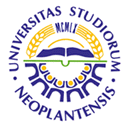 UNIVERSITY OF NOVI SADFACULTY OF AGRICULTURE 21000 NOVI SAD, TRG DOSITEJA OBRADOVIĆA 8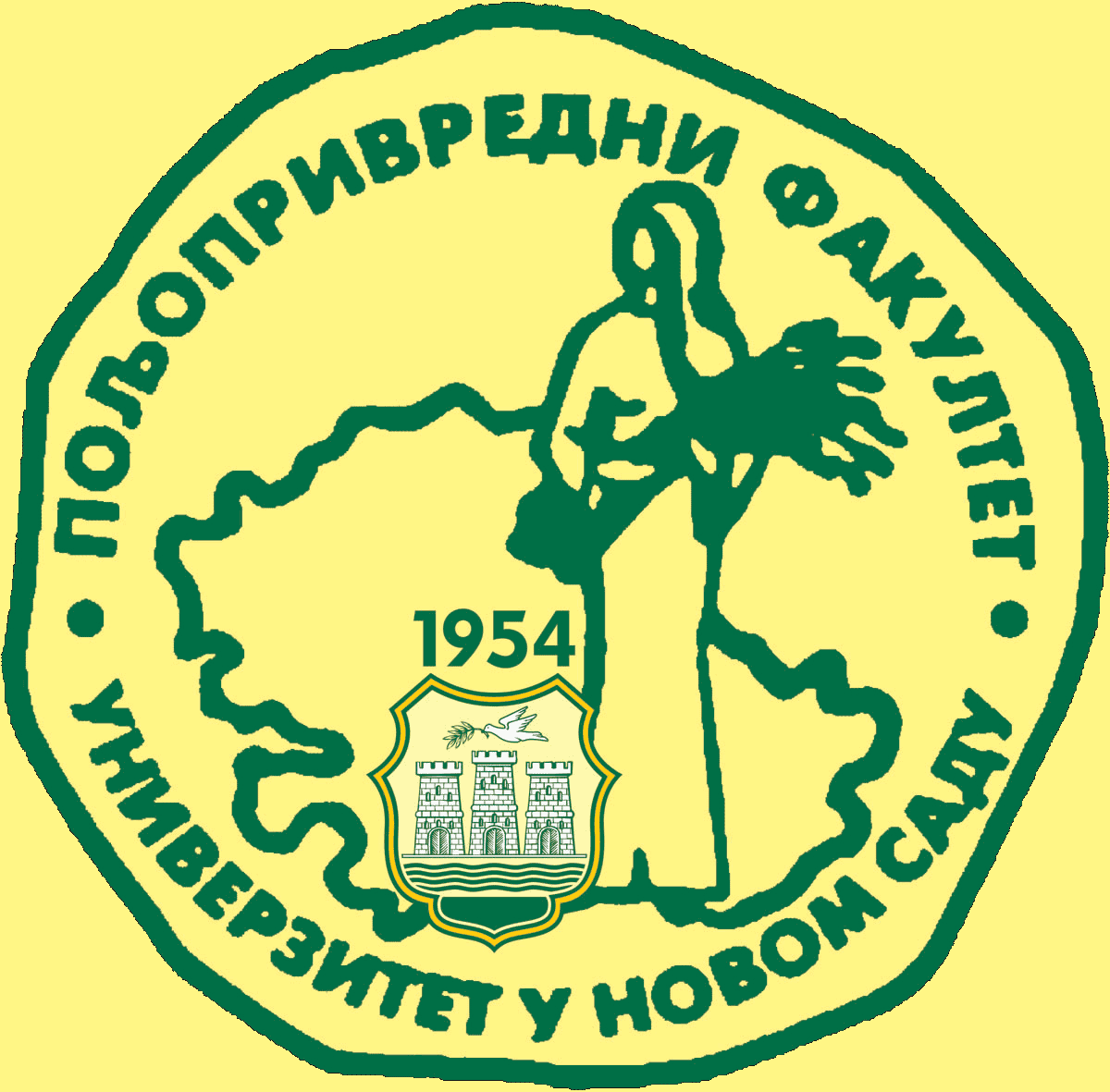 Study Programme AccreditationUNDERGRADUATE ACADEMIC STUDIES    CROP SCIENCETable 5.2 Course specificationTable 5.2 Course specificationTable 5.2 Course specification